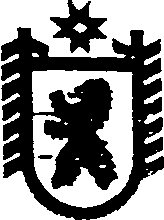 Республика КарелияАДМИНИСТРАЦИЯ ЧЕРНОПОРОЖСКОГО  СЕЛЬСКОГО ПОСЕЛЕНИЯПОСТАНОВЛЕНИЕот 25 апреля 2016 года    №  18п. Черный ПорогОб утверждении Положения о порядке сообщения муниципальными служащими   администрации Чернопорожского  сельского поселения о возникновении личной заинтересованности при исполнении должностных обязанностей, которая приводит или может привести к конфликту интересов	В соответствии с Федеральным законом от 25 декабря 2008 г. N 273-ФЗ                         "О противодействии коррупции", подпунктом «б» пункта 8 Указа Президента Российской Федерации от 22 декабря 2015 г. N 650 «О Порядке сообщения лицами, замещающими отдельные государственные должности Российской Федерации, должности федеральной государственной службы, и иными лицами о возникновении личной заинтересованности при исполнении должностных обязанностей, которая приводит или может привести к конфликту интересов»  администрация  Чернопорожского  сельского поселения п о с т а н о в л я е т: 1. Утвердить прилагаемое Положение о порядке сообщения муниципальными служащими администрации Чернопорожского  сельского поселения о возникновении личной заинтересованности при исполнении должностных обязанностей, которая приводит или может привести к конфликту интересов.	2. Обнародовать  настоящее постановление путем размещения официального текста настоящего  постановления  в информационного – телекоммуникационной сети «Интернет» на официальном сайте администрации Чернопорожского сельского поселения http://home.onego.ru/~segadmin/ omsu_selo_cherny_porog.htm.                      3. Настоящее постановление  вступает в силу со дня его обнародования. ГлаваЧернопорожского  сельского поселения:                                                С.А.Потапов	Разослать: в дело, УД. УТВЕРЖДЕНОпостановлением администрации  Чернопорожского  сельского поселенияот  25  апреля   2016 г. № 17ПОЛОЖЕНИЕо порядке сообщения муниципальными служащими   администрации Чернопорожского  сельского поселения о возникновении личной заинтересованности при исполнении должностных обязанностей, которая приводит или может привести к конфликту интересов 1. Настоящим Положением определяется порядок сообщения муниципальными служащими администрации Чернопорожского  сельского поселения (далее- муниципальные служащие, администрация) о возникновении личной заинтересованности при исполнении должностных обязанностей, которая приводит или может привести к конфликту интересов.2. Муниципальные служащие обязаны в соответствии с законодательством Российской Федерации о противодействии коррупции сообщать о возникновении личной заинтересованности при исполнении должностных обязанностей, которая приводит или может привести к конфликту интересов, а также принимать меры по предотвращению или урегулированию конфликта интересов.Сообщение оформляется в письменной форме в виде уведомления о возникновении личной заинтересованности при исполнении должностных обязанностей, которая приводит или может привести к конфликту интересов (далее - уведомление).3. Муниципальные служащие направляют начальнику управления делами  администрации, ответственному за работу по профилактике коррупционных и иных правонарушений, уведомление, составленное по форме согласно приложению к настоящему Положению.4. Уведомление рассматривается начальником управления делами  администрации, ответственным за работу по профилактике коррупционных и иных правонарушений, который регистрирует его в установленном инструкцией по делопроизводству  порядке и осуществляет подготовку мотивированного заключения по результатам рассмотрения уведомления.5. При подготовке мотивированного заключения по результатам рассмотрения уведомления  начальник  управления делами  администрации, ответственный за  работу по профилактике коррупционных и иных правонарушений, имеет право проводить собеседование с муниципальным служащим, представившим обращение или уведомление, получать от него письменные пояснения, а глава администрации может направлять в установленном порядке запросы в государственные органы, органы местного самоуправления и заинтересованные организации. Уведомление, а также заключение и другие материалы в течение семи рабочих дней со дня поступления  уведомления представляются председателю комиссии администрации по соблюдению требований к служебному поведению муниципальных служащих и урегулированию конфликта интересов (далее- Комиссия). В случае направления запросов обращение или уведомление, а также заключение и другие материалы представляются председателю Комиссии в течение 45 дней со дня поступления  уведомления. Указанный срок может быть продлен, но не более чем на 30 дней.6. Комиссия рассматривает уведомление  и принимает по нему решение в соответствии с Положением о Комиссии.                                                    ----------------------________________________________               (отметка об ознакомлении)Начальнику управления делами администрации Чернопорожского  сельского поселения района __________________________________               (фамилия, имя, отчество)                                                                       				  	от ________________________________                                   				  	            (фамилия, имя, отчество            									муниципального служащего)                                       				 __________________________________                                     				                 (замещаемая должность)УВЕДОМЛЕНИЕо возникновении личной заинтересованности при исполнениидолжностных обязанностей, которая приводитили может привести к конфликту интересов    Сообщаю о возникновении у меня личной заинтересованности при исполнениидолжностных обязанностей, которая приводит или может привести к конфликту интересов (нужное подчеркнуть).    Обстоятельства,     являющиеся    основанием    возникновения    личнойзаинтересованности: ____________________________________________________________________________________________________________________________________    Должностные   обязанности,  на  исполнение  которых  влияет  или  может повлиять личная заинтересованность: _____________________________________________________________________________________________________________________________    Предлагаемые   меры  по  предотвращению  или  урегулированию  конфликта интересов: ___________________________________________________________________________________________________________________________________________    Намереваюсь   (не   намереваюсь)   лично  присутствовать  на  заседании Комиссии администрации Чернопорожского  сельского поселения при рассмотрении настоящего уведомления (нужное подчеркнуть)."__" ___________ 20__ г. ___________________________  _____________________                                                                       (подпись лица,                                 (расшифровка подписи)                                                       направляющего уведомление)ПРИЛОЖЕНИЕк Положению о порядке сообщения муниципальными служащими   администрации Чернопорожского  сельского поселения о возникновении личной заинтересованности при исполнении должностных обязанностей, которая приводит или может привести к конфликту интересов 